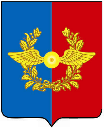 Российская ФедерацияА Д М И Н И С Т Р А Ц И Я Среднинского городского поселенияУсольского муниципального районаИркутской областиП О С Т А Н О В Л Е Н И ЕОт __________ г.                              п. Средний                                          № __Об утверждении Перечня проектов народных инициатив Среднинского городского поселения Усольского муниципального района на 2023 годВ соответствии с Федеральным законом от 06.10.2003г. № 131- ФЗ «Об общих принципах организации местного самоуправления в Российской Федерации», руководствуясь статьями 6, 23, 46 Устава Среднинского муниципального образования, Постановлением Правительства Иркутской области от 14.02.2019 г. № 108-пп «О предоставлении и расходовании  субсидий из областного бюджета местным бюджетам в целях софинансирования расходных обязательств муниципальных образований Иркутской области на реализацию мероприятий перечня проектов народных инициатив» (в редакции от 21.04.2020 г.№ 271-пп), Администрация Среднинского городского поселения Усольского муниципального районаПОСТАНОВЛЯЕТ:1. Утвердить прилагаемый Перечень проектов народных инициатив Среднинского городского поселения Усольского муниципального района на 2023 год.2. Опубликовать данное постановление в средствах массовой информации и разместить на официальном сайте Среднинского городского поселения Усольского муниципального района в информационно-телекоммуникационной сети Интернет http://srednyadm.ru.3.  Вступает в законную силу после размещения на официальном сайтеАдминистрации Среднинского городского поселения Усольского муниципального района.          4.  Контроль за данным постановлением оставляю за собойГлава Среднинского городского поселения Усольского муниципального района                                           М.А. Семёнова  УТВЕРЖДЕНПостановлением администрацииСреднинского городского поселения Усольского муниципального района от ________ г. № ____Перечень проектов народных инициатив городского поселения Среднинского муниципального образования на 2023 год№ п/пНаименование мероприятияПериод реализацииОбщий объем финансирования, руб.В том числе за счет средств:В том числе за счет средств:Пункт статьи Федерального закона от 6 октября 2003 года 
№ 131-ФЗ «Об общих принципах организации местного самоуправления в Российской Федерации», Закона Иркутской области 
от 3 ноября 2016 года 
№ 96-ОЗ 
«О закреплении за сельскими поселениями Иркутской области вопросов местного значения»№ п/пНаименование мероприятияПериод реализацииОбщий объем финансирования, руб.областного бюджета, руб.местного бюджета, руб.Пункт статьи Федерального закона от 6 октября 2003 года 
№ 131-ФЗ «Об общих принципах организации местного самоуправления в Российской Федерации», Закона Иркутской области 
от 3 ноября 2016 года 
№ 96-ОЗ 
«О закреплении за сельскими поселениями Иркутской области вопросов местного значения»1Выполнение работ по установке  ограждения футбольного поляДо 30 декабря 2022 года3560961,17926600,002634361,17П.14 ст 14 131-ФЗИТОГО:ИТОГО:3560961,17926600,002634361,17